港南区連合町内会長連絡協議会５月定例会日　時　令和４年５月２０日（金）１４時３０分～　場　所　港南区役所６階６０１，６０２会議室　　　１　報告事項　　　　　　　　　　　　　　　　　　　　　　　　　　　　　　　（１）警察関係（防犯・交通事故情報）（２）消防関係（火災・救急状況等報告）２　依頼事項　　　　　　　　　　　　　　　　　　　　　　　　　　　　　　　（１）一斉改選に伴う民生委員・児童委員及び主任児童委員候補者の推薦について【市連】（２）こうなん文化交流協会　賛助会員（団体）年会費の納入について　　　　　３　情報提供　　　　　　　　　　　　　　　　　　　　　　　　　　　　　　　（１）「令和４年度港南区運営方針」について（２）新型コロナワクチンの４回目接種について【市連】（３）浸水ハザードマップ発行について【市連】（４）地域防災活動支援に向けた研修等のご案内【市連】（５）家具転倒防止対策助成事業のご案内（６）自治会町内会活動でのＬＩＮＥ活用動画のご案内（７）第１０回　港南区ひまわりの花　絵画コンクールについて（８）令和４年度「まちの給水所」実施について４　各種広報紙・チラシ等の配布・回覧・掲示　　　　　　　　　　　　　　　　５　区連長活動報告　　　　　　　　　　　　　　　　　　　　　　　　　　　　６　各団体活動報告　　　　　　　　　　　　　　　　　　　　　　　　　　　　１　報告事項　　　　　　　　　　　　　　　　　　　　（１）警察関係① 防犯（生活安全課）◆刑法犯罪の認知件数（令和４年累計【４月末現在】）【暫定値】区内　２６８件　前年比　＋２７件◆特殊詐欺の認知件数（令和４年累計【４月末現在】）【暫定値】区内　　１７件　前年比　＋１０件　　被害額約１，８０４万円◆令和４年４月中における区内の特殊詐欺被害は４件です。前年と比べ１件増加しています。② 交通（交通課）◆交通事故情報 （令和４年累計【４月末現在】）区内　１３２件　前年比　　±０件◆令和４年４月中における区内の人身交通事故の発生件数は４０件です。前年と同件数となっています。 問合せ　港南警察署 　電話　８４２－０１１０ （２）消防関係◆火災件数区内 　１８件 前年比 －　９件　焼損床面積 　  １２８㎡ 前年比 －　　３９８㎡市内 ２５１件 前年比 －４１件　焼損床面積 ２，４３６㎡ 前年比 －３，４９８㎡　◆救急件数区内　　４，５５０件　前年比　＋　　　９３６件市内　７５，７６１件　前年比　＋１３，６０３件◆『横浜国際消防・防災展（IFCAA2022）』令和４年６月８日、６月９日開催◆第５４回神奈川県消防操法大会に出場する港南消防団員壮行会実施の御案内について　　令和４年７月２６日（火）、第５４回神奈川県消防操法大会に横浜市代表として港南消防団員が出場します。そこで、昼夜訓練に励んでいる選手に対して大会1か月前の６月２６日（日）１１時に資源循環局港南事務所において激励会を実施いたします。連合町内会長のみなさまに激励会の御案内文を資料として配布させていただき　　　ます。ご都合が宜しければ是非、皆様のご声援をいただければと思います。　　なお、大変恐縮ですが、ご出席されます会長さまには港南消防署総務・予防課消　　　　　　　　　　　　　　　　　　　　　　　　　　　　　　　　　　　　防団係までご連絡よろしくお願いいたします。 問合せ　港南消防署総務・予防課予防係　電話　８４４－０１１９ ２　依頼事項　　　　　　　　　　　　　　　　　　 （１）一斉改選に伴う民生委員・児童委員及び主任児童委員候補者の推薦につ　　　いて【市連】本年１２月1日付民生委員・児童委員及び主任児童委員の一斉改選に向け、候補者の推薦につきまして、５月下旬から６月上旬にかけて該当する自治会町内会長、連合町内会長あて依頼いたしますのでご協力をお願いします。【依頼事項】地区推薦準備会及び連合地区推薦準備会を開催し、候補者の推薦をお願いします。ア　推薦準備会について①地区推薦準備会　　　・・・民生委員・児童委員候補者を推薦②連合地区推薦準備会　・・・主任児童委員候補者を推薦イ　連合及び地区推薦準備会の開催時期について６月～８月にかけて、各地区で開催をお願いします。ウ　留意していただきたい事項①現任の委員の意向を確認してください。②候補者の選考につきましては全地区で推薦準備会を開催し、協議のうえ推薦してください。③推薦にあたりましては、民生委員・児童委員及び主任児童委員業務について、各候補者に十分なご説明をお願いします。④（連合）地区推薦準備会推薦人の選出について、(連合)自治会町内会の代表の方と地区民生委員児童委員協議会の代表の方は、必ず推薦人としてください。この両者が出席しない場合は、(連合)地区推薦準備会が開催できないこととしておりますので、ご留意ください。【その他】推薦事務説明会の開催についてア　日時：第１回６月１３日（月）１４：００～１５：００（会場参加型）：第２回６月１３日（月）１８：３０～１９：３０（会場参加・オンライン併用）イ　会場：港南公会堂　ホールウ　備考①会場への参加は１自治会町内会お二人まででお願いします。　　　　　　②説明会への参加は任意です。第1回または第２回の部で会場へ参加される場合はお手数ですが、事務局（港南区福祉保健課運営企画係　電話８４７－８４３２）へご連絡ください。　　　　　　③オンライン（Ｚｏｏｍ：１８時３０分～）に参加の場合、区へのご連絡は不要です。開始時間５分前から入室可能となりますので、本文書末記載の二次元バーコード読み取り、もしくはミーティングＩＤ、パスコードを入力の上ご参加ください。（視聴中の録音・録画・撮影、メールでの転送、ＷＥＢへの掲載はお控えいただきますようお願いいたします。）　　　　　　　　　④各回とも同じ内容です。～オンライン（Ｚｏｏｍ）説明会参加方法～事前にＺｏｏｍアプリをダウンロードした上で、下記二次元バーコードを読み込むと、アプリが立ち上がりミーティングに参加できます。または、下記ミーティングＩＤとミーティングパスコードを入力して参加する事もできます。その他、ブラウザのＺｏｏｍ公式サイトから参加する事もできます。メールアドレスとお名前の入力が必要となりますが、スクリーン表示されず、事務局のみが説明会当日限り共有するものとなります。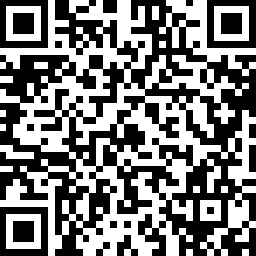  問合せ　福祉保健課運営企画係　電話　８４７－８４３２ （２）こうなん文化交流協会　賛助会員（団体）年会費の納入について毎年各町内会・自治会様のご理解・ご協力のもと、納付をお願いしております「こうなん文化交流協会　賛助会員(団体)年会費」につきまして、今年もご協力を賜りたく、何卒よろしくお願い申し上げます。【賛助会員(団体)年会費】１０，０００円 問合せ　こうなん文化交流協会事務局　電話　８４４－９４４７ ３　情報提供　　　　　　　　　　　　　　　　　　 （１）「令和４年度港南区運営方針」について令和４年度の区政の基本目標や目標達成に向けた取組などをまとめた「令和４年度港南区運営方針」を策定しました。次世代につなげる「愛あふれる💛ふるさと港南に」を基本目標とし、「地域の皆さまと協働で進める地域づくり」と「区民の皆さまに寄り添う身近な区役所の運営」に取り組みます。特に、新型コロナウイルス感染症対応を最優先の業務としてとらえ、区の総力を挙げて取り組んでいきます。また、今年度は「デジタル区役所」のモデル区として、デジタル技術を活用した取組にチャレンジします。港南区が目指すデジタルは「あったかデジタル港南」です。【主な事業・取組】・「安全・安心のまちづくり」として、地域防災拠点や風水害避難所への感染症対策物品の配備などに取り組みます。・「見守り・支えあいのまちづくり」として、「第４期港南ひまわりプラン」の　　認知度向上を図り、動画の配信や啓発などに取り組みます。・「誰もが元気で健やかに暮らせるまちづくり」として、「ベジメータ」を活用し、野菜を通じた健康づくりの支援などに取り組みます。・「住み続けたいまちづくり」として、公道の階段の手すり設置・補修をすすめ、安心して外出できる環境づくりなどに取り組みます。・「正確・丁寧な行政サービスの提供」として、区民の皆さまに「寄り添った」　　　窓口対応、「伝わる」広報に取り組みます。令和４年度運営方針は、５月下旬に自治会町内会長の皆さまにお届けします。引き続き、ご理解・ご協力をよろしくお願いします。 問合せ　区政推進課企画調整係　電話　８４７－８３２７ （２）新型コロナワクチン４回目接種について【市連】横浜市では、国の通知に基づき(令和４年４月２８日付及び５月１０日付厚生労　　　　　　　　　　　　　　　　　　　　　　　　　　　　　　　　　　　　　　働省事務連絡)、新型コロナウイルスワクチンの４回目接種を実施します。※本件は、国において関係政省令改正が行われることを前提としています。【接種対象者】３回目接種後、５か月を経過した次の方ア　６０歳以上の方イ　１８歳以上５９歳以下で基礎疾患(※)を有する方、その他重症化リスクが高いと医師が認める方※該当となる基礎疾患は、別添「令和４年５月１１日記者発表資料」を参照なお、｢基礎疾患を有する方等(１８～５９歳)｣は予防接種法の努力義務の適用外です。【使用ワクチン】武田/モデルナ社ワクチン 及び ファイザー社ワクチン【個別通知（４回目接種券）の発送】ア　発送方法３回目を接種した１８歳以上の方へ発送します。ただし、「６０歳以上の方」及び「基礎疾患を有する方等(１８～５９歳)」　　　のみが接種対象です。イ　発送時期（詳細は別添「令和４年５月１１日記者発表資料」参照）令和４年５月２０日(金)から原則、接種可能日の約３週間前を目安に発送します。【接種体制（接種会場）】３回目接種に引き続き、個別接種を中心としながら、集団接種会場及び大規模接種会場を設置します。ア　個別接種（市内医療機関）ファイザー社ワクチン使用：約２，０００か所（３回目接種時）うち武田/モデルナ社ワクチン併用：約６００か所（３回目接種時）イ　集団接種（武田/モデルナ社ワクチン使用）・集団接種会場	９か所程度（原則、３回目接種と同一の方面別会場で実　　施できるよう調整中）・大規模接種会場	２か所①横浜ハンマーヘッド１階 ＣＩＱホール②横浜ビジネスパーク横浜ラーニングセンター【予約方法】３回目接種と同様に、事前予約制です。個別通知（接種券）が届いた方から、接種の予約ができます。ア　市が予約を受け付ける接種場所５月２６日（木）から予約を開始します。①　市の予約専用サイト（Ｗｅｂ）URL：https://v-yoyaku.jp/141003-yokohama （２４時間受付）②　市ＬＩＮＥ公式アカウント「横浜市ＬＩＮＥ公式アカウント」を友だち登録③　予約センター（電話）０１２０－０４５－１１２（９時～１９時まで　土・日曜、祝・休日も実施）④　ＦＡＸ予約（耳の不自由な方でインターネット予約ができない方専用）０４５－５５０－４２２６（９時～１９時まで　月～金曜（祝・休日を除く））⑤　予約代行（詳細は別添「令和４年５月１１日記者発表資料」を参照）・市内郵便局３０２か所（９時～１７時まで　月～金曜（祝・休日を除く））・区役所ワクチン相談員（９時～１７時まで　月～金曜（祝・休日を除く））イ　直接、予約を受け付ける医療機関個別通知（接種券）に同封の医療機関一覧で予約方法をご確認ください。（３）浸水ハザードマップ発行について【市連】浸水ハザードマップは、洪水・内水（ないすい）・高潮の３つのハザードマップ　　　　　　　　　　を１冊にまとめたものです。これまで、洪水と内水のハザードマップは、別々に作成・配布していました。この度、浸水に関する情報を、市民の皆さまが利用しやすいよう１冊にまとめました。高潮については、神奈川県が作成した浸水想定区域図を基に作成し、今回初めて配布します。※高潮浸水想定区域図がある区鶴見区、神奈川区、西区、中区、南区、保土ケ谷区、磯子区、金沢区、港北区【内容について】	このマップには、避難情報の意味を正しく理解していただくための説明に加え、避難する際に注意する場所や、情報の入手方法等も掲載していますので、市民の皆さまも、日頃からハザードマップを活用した災害への備えを進め、いざという時の迅速な避難につなげていただきたいと考えています。【配布について】　　　１５区の区内の全世帯・全事業所に委託事業者が配布します。　　　（神奈川区、金沢区、栄区は令和３年度に配布済み）浸水ハザードマップのほかに、リーフレット（案内状）と一人ひとりの避難計画を作成していただき、避難行動につなげてもらう「マイ・タイムライン」の作成シートをあわせて配布します。配布時期：７月２５日～８月１３日 問合せ　総務局危機管理室地域防災課　電話　６７１－２０１１ （４）地域防災活動支援に向けた研修等のご案内【市連】地域防災活動支援に向けた研修等のご案内をします。【防災・減災推進研修＜基礎編＞】地域の防災活動を進めるうえで日頃の疑問や分からないことの解消に参考となる知識を学んでいただく研修です。　ア　対象者　　　「町の防災組織」のメンバーの方　　　※代表者の方からご推薦をお願いします。（各組織２名まで）イ　研修内容（集合）　　〇「防災・減災推進研修＜基礎編＞」研修カリキュラム※開催日時によって一部カリキュラムの順番が異なります。ウ　開催日　　　６月２７日（月）～８月４日（木）の間で９回開催エ　申込み方法　　「防災・減災推進研修＜基礎編＞」推薦書に、必要事項をご記入のうえ、郵送、ＦＡＸまたは電子メールにて、以下の宛先にお申し込みください。【宛先】株式会社ミントス　　　〒231-0014 横浜市中区常盤町１-２-１ ９Ｆ－Ｄ ＦＡＸ：０４５－２２８－８５１０ 電子メール：seminar.annai2021@gmail.com　　オ　申込み期限　　　　６月１０日（金）カ　お問い合せ・研修の申し込み方法等について 担当 株式会社ミントス 電話：０４５－２２８－８０８０  ・研修の内容や自宅学習編の申し込み方法等について担当 横浜市総務局地域防災課 （長谷川、橋本）電話：０４５－６７１－３４５６【防災・減災推進研修＜支援編＞】地震火災や風水害の備えなど地域特性に応じた防災活動について、アドバイザーを派遣して支援する研修です。ア　研修内容以下の②～⑥の中から最大３つまで選択し、①と希望されたプログラム及び所要時間を基に内容を決定します。　イ　対象者　　　自治会・町内会等　　　※複数（５人以上）の研修参加者を確保できること、研修実施場所を確保できることが申込み要件になります。  ウ　申込み期限　　　６月１０日（金）　エ　申込み・お問い合せ　　横浜市総務局地域防災課　　〒２３１－０００５　横浜市中区本町６丁目５０番地の１０　１０階　　ＦＡＸ　０４５－６４１－１６７７　電話　０４５－６７１－３４５６　電子メール　so-gensai@city.yokohama.jp【「横浜市避難ナビ」のご案内】横浜市では、災害時の避難行動を平時「いま」から災害時「いざ」まで一体的に支援するため、産・学・官の連携により「横浜市避難ナビ」を制作、公開しました。 災害への備えを進めるために、ぜひご活用いただくとともにご家族やご親戚、自治会町内会などの地域の方々へご案内いただきますようお願いいたします。 ア　横浜市避難ナビの特徴 「横浜市避難ナビ」では浸水疑似体験（AR）によって「意識を醸成」し、マイ・タイムラインの作成など「事前の備え」を手軽に行えます。災害時には、マイ・タイムラインと連動した避難情報の通知により、適切な「避難行動」が取れるように支援します。イ　ダウンロード方法 アプリストア、または横浜市 HP からダウンロードできます。ダウンロードは無料です。（※通信料等は利用者負担）ウ　チラシ・動画のご案内 横浜市避難ナビの啓発チラシや動画も作成しています。 自治会・町内会等でチラシを配布頂ける場合には、下記担当または 最寄りの区役所総務課までご連絡いただくか、 横浜市ホームページよりダウンロードしご活用ください。【「横浜市災害時における自助及び共助の推進に関する条例」一部改正のご案内】市民・事業者の自発的な防災活動の促進を図り、減災社会の実現に寄与することを目的に、平成２５年に「横浜市災害時における自助及び共助の推進に関する条例」が制定されました。　　　近年、気候変動の影響から自然災害が激甚化し、各地で被害が多発しています。東日本大震災の教訓を風化させることなく、また時代の変化に即した条例とし、自助・共助の取組をより一層推進するため、このたび条例が改正されました。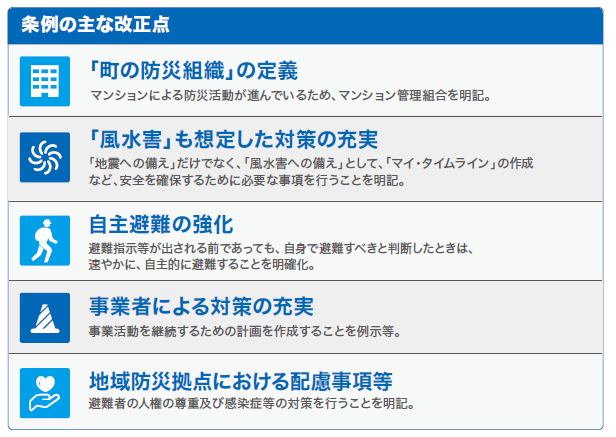  問合せ　総務局地域防災課　電話　６７１－３４５６ （５）家具転倒防止対策助成事業のご案内地震時の家具の転倒から身を守るために居住者全員が下記要件①～⑥のいずれかである場合は、家具転倒防止器具の取付けを無償で代行します（取付員を派遣します。器具代は申請者のご負担となります。）。【要件】①６５歳以上、②身体障害者手帳の交付を受けている、③愛の手帳（療育手帳）の交付を受けている、④精神障害者保健福祉手帳の交付を受けている、⑤介護保険法による要介護、又は要支援の認定を受けている、⑥中学生以下【申込期限】令和４年７月３１日まで（市全体で先着３００件）【お問い合せ】○ＮＰＯ法人横浜市まちづくりセンター　　　電　話：０４５－２６２－０６６７　ＦＡＸ：０４５－３１５－４０９９（横浜市（総務局地域防災課）が委託している事業者になります。） 問合せ　総務局地域防災課　電話　６７１－３４５６ （６）自治会町内会活動でのＬＩＮＥ活用動画のご案内ＬＩＮＥグループの作り方やファイル共有方法などを紹介する動画を区役所ホームページにアップしました。役員間の連絡や情報共有ツールとしてＬＩＮＥの活用をご検討ください。【ＬＩＮＥ活用の効果】・ＬＩＮＥグループを使えば複数人への連絡が一度で済ますことができます。・ファイル共有で会議資料の印刷や配布の手間を減らせます。・ＬＩＮＥグループ上でイベントの日程調整をすれば、全員の情報が一度に分かります。 問合せ　地域振興課地域運営推進係　電話　８４７－８３９１ （７）第１０回　港南区ひまわりの花　絵画コンクールについて港南区の花「ひまわり」を描いた作品を募集します。港南区商店街連合会と区役所の共催で開催しており、例年、１，０００点近い作品をご応募いただいております。各小学校には、別途協力依頼していますが、自治会町内会長の皆様にも、情報提供させていただきます。【応募資格】区内在住・在学の小学生（近隣区在住の小学生も可）※港南区とひまわりを介して交流のある宮城県大崎市の小学生も参加します。【募集締切】令和４年９月２日（金）【提出先・お問合せ先】港南区役所地域振興課〒２３３－０００３　港南区港南４－２－１０　電話　８４７－８３９１＜第９回（２０２１年度）入賞作品例＞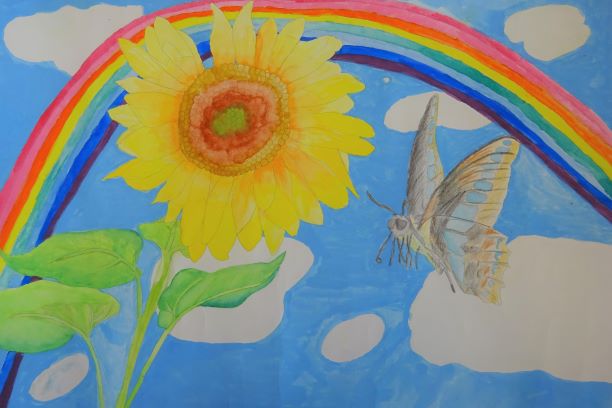 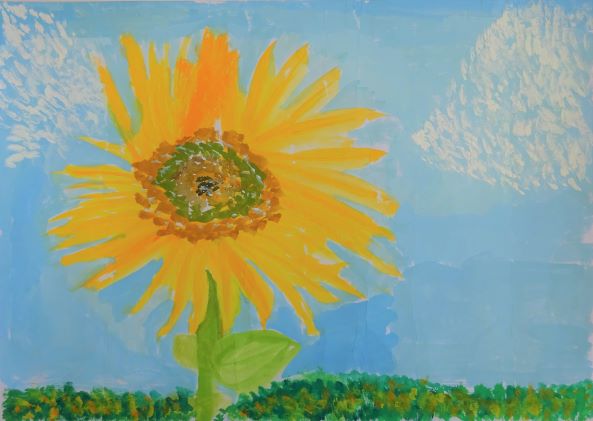 ＜区長賞＞　　　　  　   ＜大崎市三本木ひまわり交流協会賞＞ 問合せ　地域振興課地域運営推進係　電話　８４７－８３９１ （８）令和４年度「まちの給水所」実施について熱中症対策の一環として、区内施設・事業所等の協力のもと、外出時の飲料水等の提供や一時休息所の設置を行います。区社協は、この事業を通して、施設と地域とのつながりや、地域の居場所としての機能の強化を進めます。自治会町内会の皆様には、この事業内容及び施設の取組について知っていただくとともに、ご活用をお願いします。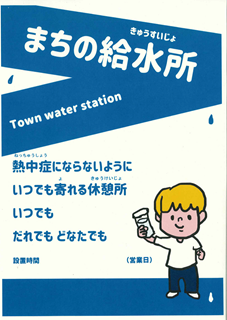 【事業概要】　　ア　実施内容・飲料水等の水分提供・一時休息所の設置イ　実施期間令和４年６月１日（水）～９月３０日（金）ウ　新型コロナウィルス感染拡大防止対策について次の事項について厳守のうえ、施設・事業者等の実施できる範囲で行っていただきます。・提供する飲料は、紙コップを使用し、使用後は廃棄をする。・提供する際は、手指消毒（施設によっては検温含む）を行う。・その他、マスクの着用や３密を避ける対策については、施設・事業所等のそれぞれのルールに基づき行う。※実施場所については、ケアプラザに一覧を置くほか、区社協ホームページでもお知らせします。 問合せ　港南区社会福祉協議会　　電話　８４１－０２５６ ４　各種広報紙・チラシ等の配布・回覧・掲示　　　　自治会町内会長あて送付資料ア　令和４年度「二輪車交通事故防止強化月間、暴走族追放強化月間」横浜市実施要綱＜横浜市交通安全対策協議会＞イ　令和４年度「各種団体報告書」の送付について各種団体（神奈川県共同募金会横浜市港南区支会、日本赤十字社神奈川県支部横浜市地区本部港南区地区委員会、港南区社会を明るくする運動実施委員会）の報告書を自治会町内会長様へ送付します。【送付書類】・各種団体報告書の送付について・神奈川県共同募金会港南区支会・日本赤十字社神奈川県支部横浜市地区本部港南区地区委員会・港南区社会を明るくする運動実施委員会＜港南区社会福祉協議会＞○ 依頼事項一覧※　各連合町内会（ 連合 ）、単位自治会町内会（ 単会 ）に依頼中の議題を掲載○ 主な行事日程（令和４年５月２１日～令和４年７月３１日）※　地区連合町内会長が出席する主な行事を掲載しています。※　出席依頼は、別途担当部署からいたします。○自治会町内会への配布資料(５月下旬に自治会町内会指定場所にお届けします)問合せ問合せ【ワクチン接種全般について】横浜市新型コロナウイルスワクチン接種コールセンター電話 ０１２０－０４５－０７０【本資料について】健康福祉局健康安全課ワクチン接種調整等担当電話　６７１－４８４１洪水大雨などによって河川などの水位が上昇し、堤防を超えて水があふれたり、堤防の土砂が流出して決壊したりすること。内水雨の量が下水道などの排水能力を超えたときや河川などの排水先の水位が高くなった時に雨水を排水できなくなり、浸水すること。高潮台風や発達した低気圧が通過する際、海水面（潮位）が大きく上昇すること。13:00　～14:15【講義】「町の防災組織について知ろう」「横浜市の防災対策について知ろう」〇「町の防災組織」の役割や地域との連携について学びます。○市の防災対策や自助・共助について学びます。14:25　～17:00【グループワーク】「地域の特性を踏まえた事前の備えを考えよう」 「『横浜市避難ナビ』の使い方を知ろう」〇発災後、経過時間ごとに、地域で何をすべきか等、議論します。〇お手持ちのスマートフォンやタブレットで「横浜市避難ナビ」の活用方法を学びます。可能な限りご自宅などで事前にインストールをお願いいたします。研修プログラム（全団体共通）所要時間地域における被害想定／基本的な災害への備え（自助・共助の取組）３０分研修プログラム（自由選択）所要時間風水害への備え（マイ・タイムラインの作成支援等）３０分～６０分地震火災への備え（地震火災の危険性、感震ブレーカー設置助成 等）３０分～６０分マンション防災６０分市民防災センター体験ツアー６０分グループワーク（災害時のケーススタディー、地域の危険性の把握等）６０分区連会説明議　題依頼先提出期限提出先令和４年３月1-2 初期消火器具等設置費用補助申請について単会令和４年９月３０日（金）港南消防署総務・予防課（844-0119）令和４年３月2-1 令和４年度緊急時情報伝達システムへの事前登録について連合　単会令和４年５月３１日（火）総務課危機管理・地域防災担当（847-8315）令和４年３月2-2 令和４年度自治会町内会、地区連合町内会現況届の提出について連合令和４年５月３１日（火）地域振興課地域運営推進係（847-8391）令和４年３月2-3 地域活動推進費補助金及び地域防犯灯維持管理費補助金連合　単会令和４年８月３１日（水）地域振興課地域運営推進係（847-8391）令和４年３月2-3 地域防犯活動補助金単会令和４年８月３１日（水）地域振興課地域運営推進係（847-8391）令和４年３月2-3 町の防災組織活動費補助金単会令和４年８月３１日（水）総務課危機管理・地域防災担当（847-8315）令和４年３月2-3 地域防犯カメラ設置補助制度単会令和４年６月３０日（木）地域振興課地域運営推進係（847-8391）令和４年３月2-3こうなん地域美化活動補助金連合令和４年８月３１日（水）地域振興課資源化推進担当（847-8398）令和４年３月2-3 地域で育て子どもたち事業補助金連合事業実施の１か月前地域振興課青少年育成担当（847-8396）令和４年３月2-3 港南区地域活動ＩＣＴ導入補助金連合　単会令和４年７月２９日（金）区政推進課地域力推進担当（847-8383）令和４年３月2-3 地域力アップ補助金連合令和４年９月３０日（金）区政推進課地域力推進担当（847-8383）区連会説明議　題依頼先提出期限提出先令和４年３月2-3 港南ひまわりプラン応援補助金連合令和４年８月３１日（水）福祉保健課事業企画担当（847-8441）令和４年３月2-4 令和４年度ＬＥＤ防犯灯整備事業について単会令和４年５月３１日（火）地域振興課地域運営推進係（847-8391）令和４年４月2-1第２６回参議院議員通常選挙のご協力のお願いについて【市連】連合　単会令和４年５月３１日（火）港南区選挙管理委員会（847-8308～9）令和４年４月2-2 令和５年度自治会町内会館整備について【市連】単会令和４年７月１５日（金）地域振興課地域運営推進係（847-8391）令和４年５月2-1一斉改選に伴う民生委員・児童委員及び主任児童委員候補者の推薦についてについて【市連】連合　単会令和４年８月２９日（月）福祉保健課運営企画係（847-8432）令和４年５月2-2こうなん文化交流協会　賛助会員（団体）年会費の納入について連合令和４年７月２０日（水）こうなん文化交流協会事務局（844-9447）日　時事　業　名会　場主　催６月２０日（月）１１時から防犯協会総会港南区役所６階６０１・６０２会議室港南防犯協会１３時３０分から子どもゆめワールド実行委員会港南区役所６階６０１・６０２会議室こうなん子どもゆめワールド実行委員会１４時から区連会総会港南区役所６階６０１・６０２会議室港南区連合町内会長連絡協議会１４時４５分から区連会６月定例会港南区役所６階６０１・６０２会議室港南区連合町内会長連絡協議会７月２０日（水）　午後（時間は調整中）区連会７月定例会港南区役所６階６０１・６０２会議室港南区連合町内会長連絡協議会議　題単会会長回覧板ポスター令和４年度港南区運営方針について○新型コロナワクチン４回目接種について【市連】○地域防災活動支援に向けた研修等のご案内【市連】○家具転倒防止対策助成事業のご案内○令和４年度「二輪車交通事故防止強化月間、暴走族追放強化月間」横浜市実施要綱○令和４年度「各種団体報告書」○